Je révise mes mathématiquesLANGAGE MATHÉMATIQUELANGAGE MATHÉMATIQUELes multiples : sont le résultats d’une multiplication. On pourrait aussi dire que ce sont des bonds.Ex : multiples de 2 :2,4,6,8,10…Diviseurs : ce sont les nombres qui divisent un nombre donné.Les diviseurs de 60 sont 1, 2, 3, 4, 5, 6, 10, 12, 15, 20, 30 et 60Facteurs premiers : Facteurs d’un nombre qui sont des nombres premiers, donc qui se divisent seulement par 1 et par eux-mêmes. On les utilise dans une décomposition en facteurs premiers (arbre de décomposition)Le quotient = le résultat d’une divisionLe produit – résultat de la multiplicationLa somme = résultat de l’additionLa différence = résultat de la soustractionPGCD = plus grand commun diviseurLe Plus Grand Commun Diviseur (PGCD) entre deux nombres ou plus est le plus grand entier naturel qui divise simultanément tous ces nombres.Détermine le PGCD de 30 et 45.

1. Dresser la liste des diviseurs de chacun des nombres.

 30:{1,2,3,5,6,10,15,30}45:{1,3,5,9,15,45}

2. Repérer les diviseurs communs.
    30:{1,2,3,5,6,10,15,30}   45:{1,3,5,9,15,45}

3. Choisir le plus grand de ces diviseurs
    On remarque que 15 est le plus grand diviseur commun.

PGCD(30,45)=15PPCM = Plus petit commun multipleDétermine le PPCM de 6 et 8.

1. Dresser une liste des premiers multiples de chacun des nombres.
On obtient:
    68:{0,6,12,18,24,30,36,...}:{0,8,16,24,32,...}

2. Repérer les multiples communs.    
    68:{0,6,12,18,24,30,36,...}:{0,8,16,24,32,...}

3. Choisir le plus petit parmi les multiples communs différents de zéro.
On remarque que 24 est le plus petit commun multiple différent de zéro.

PPCM(6,8)=24LES NOMBRESLES NOMBRESEXEMPLESLes nombres naturels : Des nombres naturels, ce sont les nombres qui servent à compter, à dénombrer des objets dans la vie de tous les jours.0, 1, 2, 3, 4, 5, 6, 7… à l’infini.Nombres premiers : Un nombre premier, c’est un nombre qui ne se divise que par lui-même et par un. Les nombres 0 et 1 ne sont pas des nombres premiers.23 est un nombre premier qui possède seulement 2 diviseurs. 23 se divise par 1 et 23. La suite des nombres premiers inférieurs à 100 : 2, 3, 5, 7, 11, 13, 17, 19, 23, 29, 31, 37, 41, 43, 53, 59, 61, 67, 71, 73, 79, 83, 89, 97.Nombres composés : Un nombre composé, c’est un nombre naturel qui a plus de deux diviseurs entiers. 0 et 1 ne sont pas des nombres composés.12 est un nombre composé qui possède 6 diviseurs. 12 se divise par 1, 2, 3, 4, 6, et 12.Nombres pairs : Un nombre pair, c’est un nombre entier qui est divisible par deux. Un nombre pair, c’est un nombre entier qui est un multiple de deux.Il se terminent par 0,2,4,6,8.Nombre carré : Un nombre carré, c’est le produit de deux facteurs identiques.4 x 4 = 16 Donc, 4 est un nombre carré. Ensemble des nombres carrés : {1, 4, 9, 16, 25, 36, 49, 64, 81…}Nombre décimal : Le nombre décimal comprend une partie entière et une partie fractionnaire. La virgule sépare les deux parties. Les nombres situés à la droite de la virgule sont des fractions dont le dénominateur est une puissance de 10. Ils se nomment dans l’ordre : dixième, centième, millième.Les entiers la virgule les fractions 838,758 Position des dixièmes centièmes millièmesUn nombre impair, c’est un nombre entier positif ou négatif qui n’est pas un multiple de 2. Les nombres impairs se terminent par 1, 3, 5, 7 ou 9.8421 n’est pas un multiple de deux car 1 est un chiffre impair. -1, -3, -5… sont des nombres impairs. Donc, -37 est un nombre impair négatif.Nombre négatif : Se dit d’un nombre inférieur à zéro. Les nombres -2, -5,  et -0,25 sont tous des nombres négatifs.Nombre positif : Nombre qui est supérieur à zéro.Les nombres 2, 5, 2 1 et 0,25 sont tous des nombres positifs.LA NUMÉRATIONLA NUMÉRATIONEXEMPLESPosition : place qu’occupe un chiffre dans un nombre.Exemple : 234 600 : 3 occupe la position des dizaines de mille.Valeur :  représente ce que le nombre vaut.Exemple : 234 600 : 3 vaut 30 000.TABLEAU DE NUMÉRATIONTABLEAU DE NUMÉRATIONDÉCOMPOSITION DES NOMBRESDÉCOMPOSITION DES NOMBRES56 708Position : 5dm + 6UM + 7C + 8U
Valeur :  50 000 + 6000 + 700 + 8Base 10 : (5X10 000) + (6 X 1 000) + (7 X 100) + (8 X 1 )Exponentielle : ( 5 X 104) + (6 X 103) + (7 X102) + (8 X 100)Décomposition en facteurs premiers := _____ x _____ x _____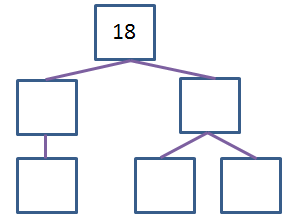                                             ou _____ x _____2 56 708Position : 5dm + 6UM + 7C + 8U
Valeur :  50 000 + 6000 + 700 + 8Base 10 : (5X10 000) + (6 X 1 000) + (7 X 100) + (8 X 1 )Exponentielle : ( 5 X 104) + (6 X 103) + (7 X102) + (8 X 100)Décomposition en facteurs premiers := _____ x _____ x _____                                            ou _____ x _____2 COMPARER DES NOMBRESCOMPARER DES NOMBRESOrdre croissant :  tu dois placer les nombres en ordre, du plus petit au plus grand.Ordre décroissant :Tu dois placer lesnombre en ordre du plus grand au plus petit.Un petit truc :Place les nombres  un par-dessus l’autre, ainsi, il est beaucoup plus  facile de voir quel est le plus grand.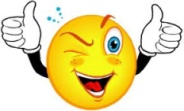 ARRONDISSEMENT DES NOMBRESARRONDISSEMENT DES NOMBRESJe souligne le chiffre qui est à la position à laquelle je veux arrondir.Je regarde le chiffre placé à sa droite.Si je vois 1-2-3 ou 4, je remplace par des 0 tous les chiffres à droite de mon chiffre souligné.           Si je vois 5-6-7-8-9, j’ajoute 1 à mon chiffre souligné et je remplace tous ceux qui sont à sa droite               par des 0.Je souligne le chiffre qui est à la position à laquelle je veux arrondir.Je regarde le chiffre placé à sa droite.Si je vois 1-2-3 ou 4, je remplace par des 0 tous les chiffres à droite de mon chiffre souligné.           Si je vois 5-6-7-8-9, j’ajoute 1 à mon chiffre souligné et je remplace tous ceux qui sont à sa droite               par des 0.NOTATION EXPONENTIELLENOTATION EXPONENTIELLEEXEMPLESL’exposant est un nombre écrit en caractère plus petit à côté d’un nombre (en haut à droite). L’exposant signifie qu’un nombre est multiplié par lui-même, le nombre de fois qu’indique l’exposant.42 = 4X4 est égal à 16 se dit 4 au carré                                                                                                                    63= 6x6x6 = 216 se dit 6 au cubeExemple : 53  = 5 X 5 X 5 = 125            Notation exponentielleDans cette équation, le 5 représente la base, le 3 est l’exposant. 125 est la puissance. À RETENIRTout nombre exposant 0 est égal à un.  40 = 1 La base 1 exposant n’importe quel nombre donne 1 car 15 = 1X1X1X1X1=1                     Tout nombre exposant 1 est égal à lui-même. 41 = 4                                                                42 = 4X4 est égal à 16 se dit 4 au carré                                                                                                                    63= 6x6x6 = 216 se dit 6 au cubeCARACTÈRES DE DIVISIBILITÉCARACTÈRES DE DIVISIBILITÉUn nombre est divisible par…Si…2le chiffre des unités est pair.3la somme de tous les chiffres du nombre est divisible par 3.4
le nombre formé par les deux derniers chiffres est divisible par 4.5le chiffre des unités est 0 ou 5.6le nombre est divisible à la fois par 2 et par 3.8le nombre formé de ses trois derniers chiffres est divisible par 8.9la somme de ses chiffres est divisible par 9.10le dernier chiffre est 0.LES ANGLESLES ANGLESUn angle, c’est une figure formée par la rencontre de 2 demi-droites.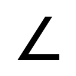 est le symbole pour identifier un angle.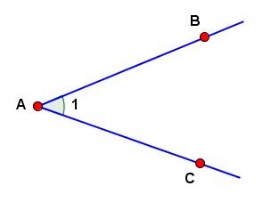 Sommet de l’angleAngle aigu : Un angle aigu est un angle qui a une mesure supérieure à 0o et inférieure à 90o .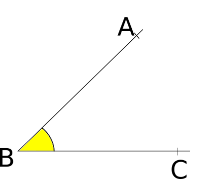 Angle droit : Un angle droit, c’est un angle dont la mesure est égale à 90o .C’est aussi deux droites perpendiculaires.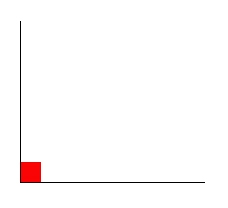 Angle obtus : Un angle obtus est un angle qui a une mesure supérieure à 90o et inférieure à 180o .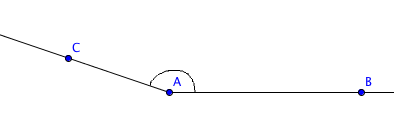 Angle plat : Un angle plats est un angle qui mesurant 1800.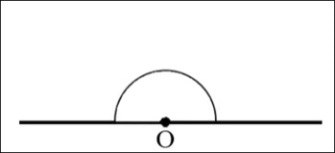 Angle au centre : Dans un cercle, un angle au centre est un angle dont le sommet est le centre du cercle.Les sommes des angles à l’intérieur d’un cercle est égale à 3600.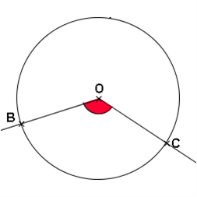 On mesure les angles en degré à l’aide d’un rapporteur d’angles.On mesure les angles en degré à l’aide d’un rapporteur d’angles.LES TRIANGLESLES TRIANGLESUn triangle est un polygone à trois côtés et trois angles. On peut classer les triangles selon leurs angles et leurs côtés. La somme des angles à l’intérieur du triangle est égale à 1800.Un triangle est un polygone à trois côtés et trois angles. On peut classer les triangles selon leurs angles et leurs côtés. La somme des angles à l’intérieur du triangle est égale à 1800.triangle équilatéral : 3 côtés isométriques –                                       3 angles de même mesure (égaux –                                            congrus)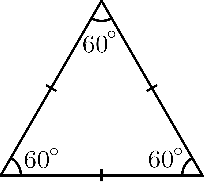 triangle isocèle :       2 côtés isométriques                                     2 angles de même mesure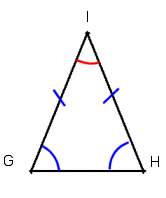 triangle rectangle :     1 angle droit (90º)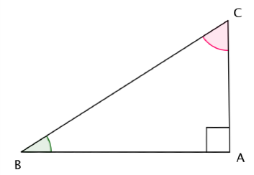 triangle scalène :   3 côtés de longueurs différentes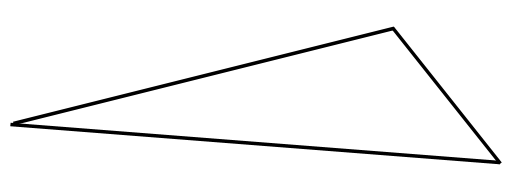 LES POLYGONESLES POLYGONESUn polygone est une figure plane (fermée) qui se compose de segment de droite.Un polygone est une figure plane (fermée) qui se compose de segment de droite.Polygone convexe : C’est un polygone dont tous les angles intérieurs sont inférieurs à 180o .Polygone non-convexe : C’est un polygone dont au moins un des angles intérieurs est plus grand que 180o .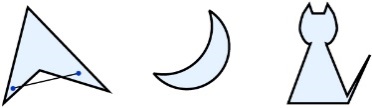 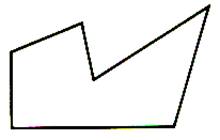 LES QUADRILATÈRES – QUI ONT 4 CÔTÉSLES QUADRILATÈRES – QUI ONT 4 CÔTÉSLe carré : Un carré est une figure géométrique avec 4 côtés isométriques  et avec 4 angles droits.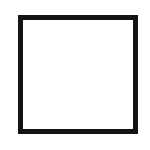 Le rectangle : C’est un quadrilatère qui a 4 angles droits et dont les côtés sont parallèles 2 à 2.Le losange : Un losange est une figure géométrique à quatre côtés isométriques. 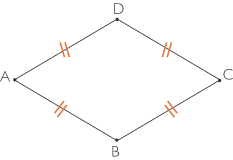 Le parallélogramme : C’est un quadrilatère dont les côtés opposés sont parallèles deux à deux. Les côtés opposés sont de même longueur. Les angles opposés ont la même mesure.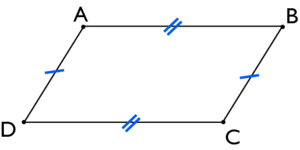 Trapèze : Un trapèze est un quadrilatère ayant deux côtés parallèles.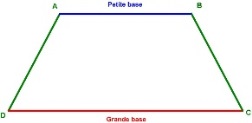 LE CERCLELE CERCLEUn cercle est une figure géométrique. Courbe plane dont tous les points sont situés à égale distance d’un même point.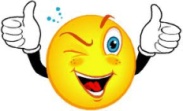 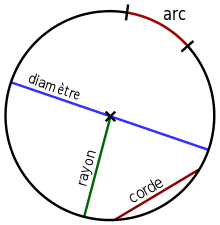 Le diamètre : segment de droite qui joint 2 points du                                         cercle en passant par le centre.Le rayon : Segment de droite qui joint le centre du cercle à n’importe quel point du cercle. La mesure du rayon est la moitié de celle du diamètre.Circonférence : c’est le périmètre ou le tour du cercleDisque : c’est la région intérieure ou la surface du cercle.Un cercle est une figure géométrique. Courbe plane dont tous les points sont situés à égale distance d’un même point.Le diamètre : segment de droite qui joint 2 points du                                         cercle en passant par le centre.Le rayon : Segment de droite qui joint le centre du cercle à n’importe quel point du cercle. La mesure du rayon est la moitié de celle du diamètre.Circonférence : c’est le périmètre ou le tour du cercleDisque : c’est la région intérieure ou la surface du cercle.LES DIAGRAMMESLES DIAGRAMMESLes diagrammes servent à illustrer les données d’une enquête statistique. Ils facilitent la lecture et l’interprétation des données.Les diagrammes servent à illustrer les données d’une enquête statistique. Ils facilitent la lecture et l’interprétation des données.Diagramme à bandes : Les données sont représentées à l’aide de bandes verticales ou horizontales.Diagramme à ligne brisée : Les données sont représentées à l’aide de points que l’on relie entre eux par des segments de droite.Diagrammes à pictogrammes : Les données sont représentées à l’aide de dessins.Nombre de visiteurs par jourDiagrammes à pictogrammes : Les données sont représentées à l’aide de dessins.Nombre de visiteurs par jourDiagramme circulaire : C’est un diagramme en forme de cercle. Il présente les données en secteurs. Ces derniers sont des portions du disque comprises entre 2 rayons. Les données sont exprimées en %.La valeur totale de tous les secteurs est égale à 100%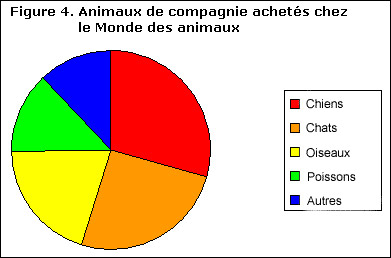 LA DIVISIONLA DIVISIONDivision des nombres décimaux par un nombre naturelétape 1: On divise la partie entière du dividende.            17:3 =5 reste 2. étape 2: On passe à la partie décimale => on  déplace la virgule au quotient. étape 3: On abaisse le chiffre des dixièmes:              28:3   =9 reste 1  étape 4 : On abaisse le chiffre des centièmes:             15: 3= 5 reste 0.   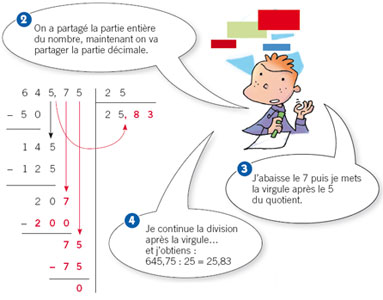 LES FRACTIONSLES FRACTIONSUne fraction, c’est une partie d’un tout ( d’un entier).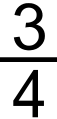 Numérateur C’est le terme au-dessus de la barre de fraction. Il indique le nombre de parties prises sur un tout.Dénominateur : C’est le terme en-dessous de la barre de fraction. Il indique le nombre de parties équivalentes qu’il y a dans un tout.Plus le dénominateur est petit, plus la valeur est grande.Plus le dénominateur est grand, plus la valeur est petite.Situer une fraction sur la droite numérique On peut représenter une fraction sur une droite numérique, en la divisant en parties égales selon le dénominateur de la fraction.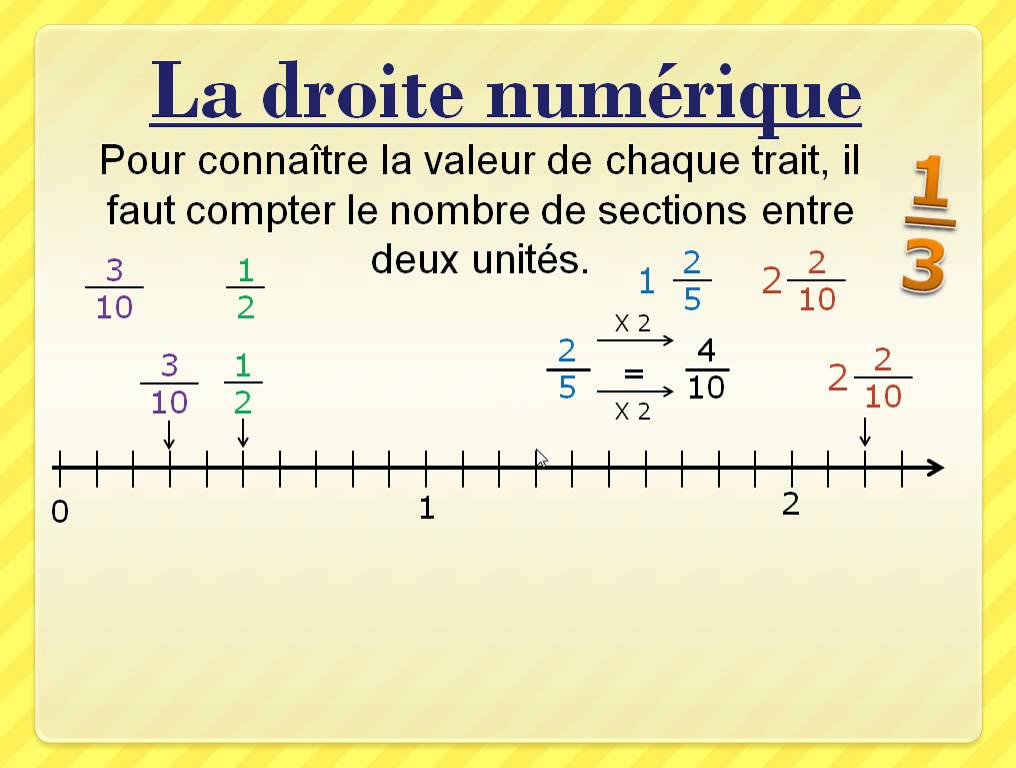 Les fractions équivalentes : Ce sont des fractions qui représentent la même partie d’un tout.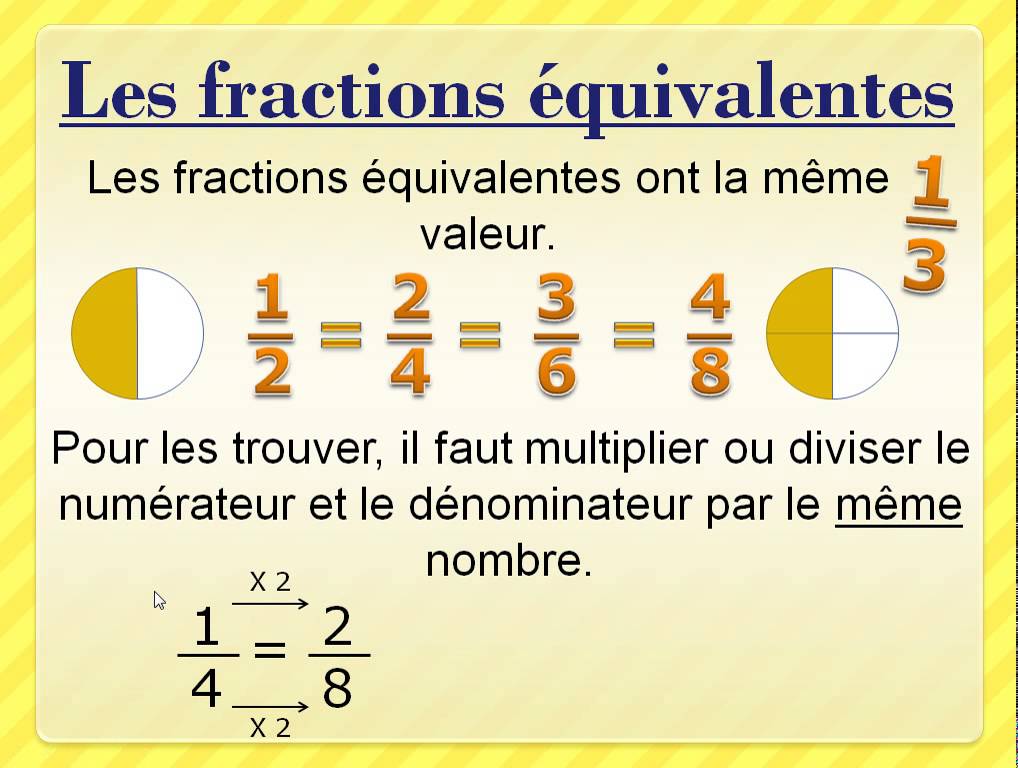 Fraction impropre : C’est lorsque mon numérateur est plus grand que mon dénominateur. Je dois donc le convertir en nombre fractionnaire.Pour convertir en nombre fractionnaire, je dois diviser mon numérateur par mon dénominateur.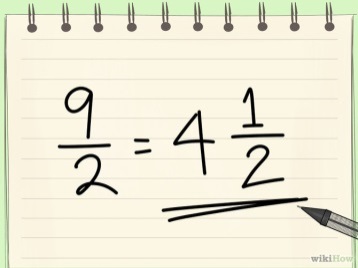 Fraction  réductible : c’est une fraction que je peux réduire à sa plus simple expression. Pour se faire, j’aurai besoin du PGCD = plus grand commun diviseur.Fraction irréductible : C’est une fraction dont le numérateur et le dénominateur ne se divisent pas par un diviseur commun.On dit qu’elle est à sa plus simple expression.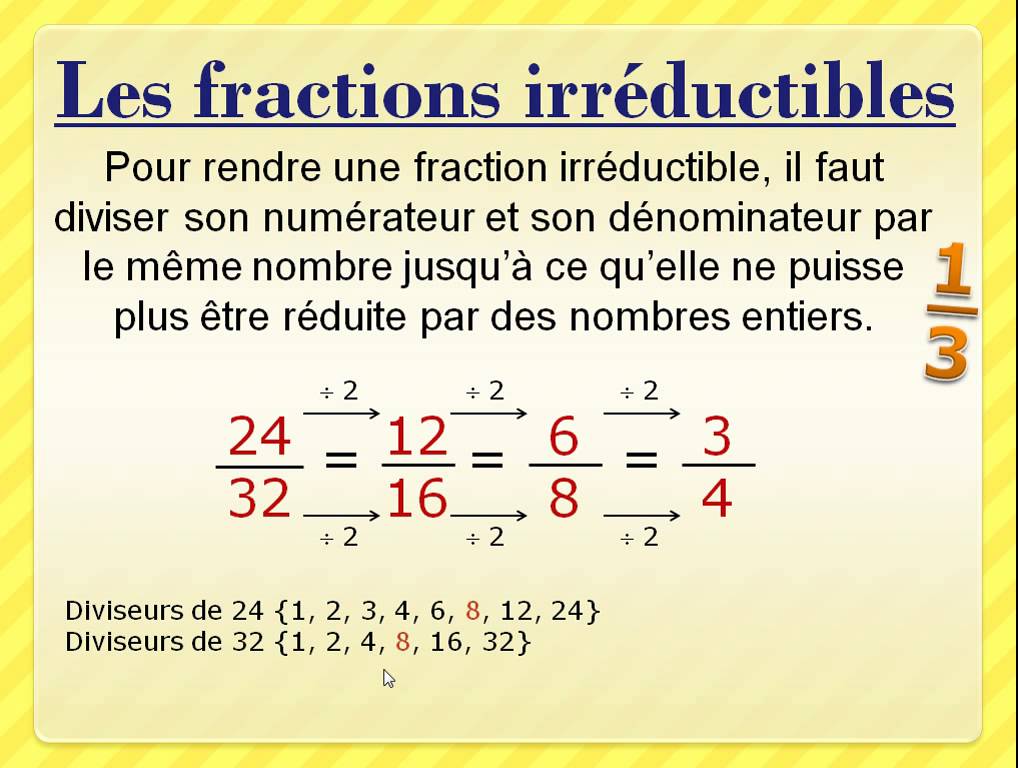 OPÉRATIONS SUR LES FRACTIONSOPÉRATIONS SUR LES FRACTIONSAddition et soustraction Lorsque l'un des dénominateurs est un multiple de l'autre:  2/3+1/6

1. On cherche un dénominateur commun.

Ici, le multiple commun à 3 et 6 est 6. Le dénominateur commun sera donc 6.   ?/6+?/6

2. Pour chaque fraction, on cherche la fraction équivalente.

Pour mettre les fractions en fractions équivalentes, on multiplie par le même facteur le numérateur et le dénominateur.   2/3=2×2= 4 3×2=6 donc 4/6

                    1/6=1×1/ = 1 6×1=6 donc 1/6

3. On additionne seulement les numérateurs.               4/6+1/6=4+16=5/6

On fait les même étapes pour la soustraction.Addition et soustraction Lorsque l'un des dénominateurs est un multiple de l'autre:  2/3+1/6

1. On cherche un dénominateur commun.

Ici, le multiple commun à 3 et 6 est 6. Le dénominateur commun sera donc 6.   ?/6+?/6

2. Pour chaque fraction, on cherche la fraction équivalente.

Pour mettre les fractions en fractions équivalentes, on multiplie par le même facteur le numérateur et le dénominateur.   2/3=2×2= 4 3×2=6 donc 4/6

                    1/6=1×1/ = 1 6×1=6 donc 1/6

3. On additionne seulement les numérateurs.               4/6+1/6=4+16=5/6

On fait les même étapes pour la soustraction.Multiplication de fractionJe multiplie mon numérateur avec ma quantité donnée en ne tenant pas compte du dénominateur.5 X 1/6 = 5/6CONVERSION DES MESURESCONVERSION DES MESURESLes longueurs : Lorsque tu veux convertir une unité de mesure de longueurs, sers-toi de ce tableau pour t’aider. Unité principale = le mètreKM est la plus grande mesure – MM est la plus petite mesure Lorsque tu te déplaces de droite à gauche dans le tableau, tu dois diviser par 10 l’unité de longueur – Si tu te déplaces  de gauche à droite dans le tableau, tu dois multiplier par 10 l’unité de longueur.La capacité : unité principale = le litreLa masse: unite principale = le grammeLes longueurs : Lorsque tu veux convertir une unité de mesure de longueurs, sers-toi de ce tableau pour t’aider. Unité principale = le mètreKM est la plus grande mesure – MM est la plus petite mesure Lorsque tu te déplaces de droite à gauche dans le tableau, tu dois diviser par 10 l’unité de longueur – Si tu te déplaces  de gauche à droite dans le tableau, tu dois multiplier par 10 l’unité de longueur.La capacité : unité principale = le litreLa masse: unite principale = le grammeLES NOMBRES DÉCIMAUXLES NOMBRES DÉCIMAUXUn nombre décimal est un nombre qui se compose de deux parties : une partie entière                                                                                    une partie décimaleLes deux parties sont séparées par une virgule.: 3 ,     1  2  6          Millièmes                                  CentièmesUnités  DixièmesUn nombre décimal est un nombre qui se compose de deux parties : une partie entière                                                                                    une partie décimaleLes deux parties sont séparées par une virgule.: 3 ,     1  2  6          Millièmes                                  CentièmesUnités  DixièmesCOMPARER LES NOMBRES DÉCIMAUXCOMPARER LES NOMBRES DÉCIMAUX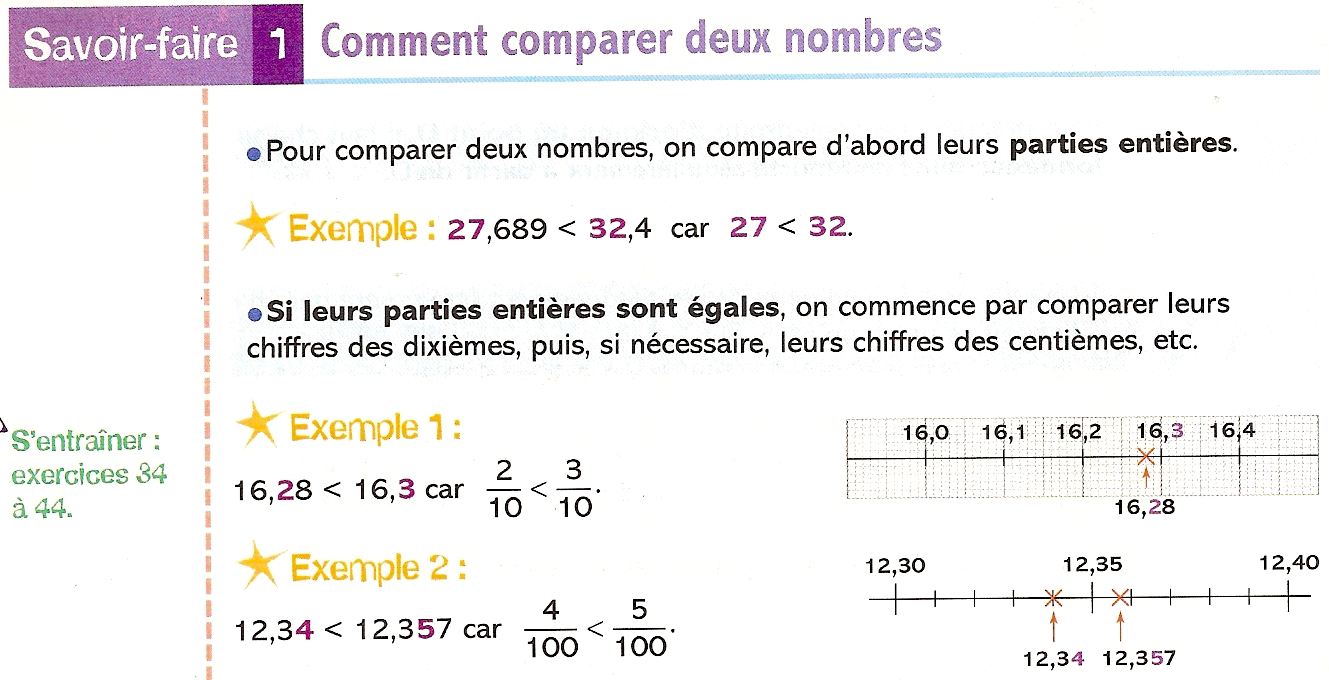 OPÉRATIONS SUR LES NOMBRES DÉCIMAUXOPÉRATIONS SUR LES NOMBRES DÉCIMAUX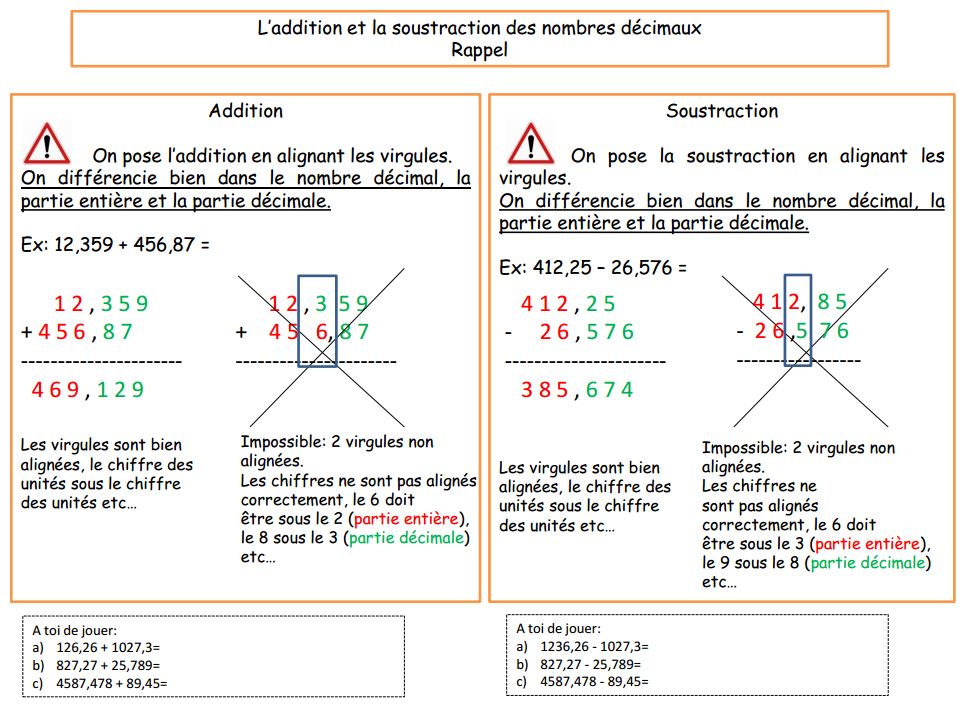 NOMBRES DÉCIMAUX ET DROITES NUMÉRIQUESNOMBRES DÉCIMAUX ET DROITES NUMÉRIQUES2. Placer des nombres décimaux sur la droite numériqueTout nombre décimal est la somme de sa partie entière et d’un nombre qui a pour partie entière zéro et la même partie décimale.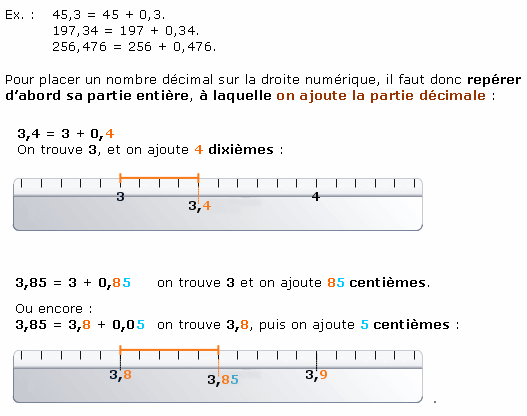 2. Placer des nombres décimaux sur la droite numériqueTout nombre décimal est la somme de sa partie entière et d’un nombre qui a pour partie entière zéro et la même partie décimale.La multiplication des nombres décimaux Pour la multiplication des nombres décimaux, tu fais l’opération sans tenir compte des virgules. Ensuite, tu comptes combien il y a de chiffres après la virgule dans le nombre à virgule. Tu places le même nombre de chiffre après la virgule. N’oublie pas de commencer à compter de droite à gauche du résultat.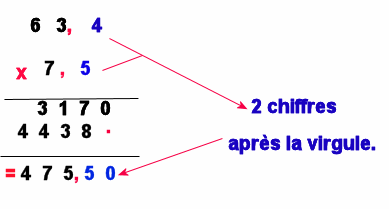 La division des nombres décimaux                                par un nombre naturel étape 1: On divise la partie entière du dividende.            étape 2: On passe à la partie décimale => on  déplace la virgule au quotient. étape 3: On abaisse le chiffre des dixièmes:              28:3   =  étape 4 : On abaisse le chiffre des centièmes:             ET AINSI DE SUITE…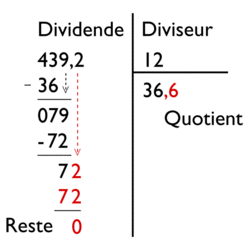 SI ON MULTIPLIE UN NOMBRE PAR…10 : on déplace la virgule d’une position vers la droite.                                                                         0,5 X 10 = 5 100 : on déplace la virgule de deux positions vers la droite :                               0,5 X 100 = 50 1000 : on déplace la virgule de 3 positions vers la droite.                               0,5 X 1000 = 500   Pour faire l’opération contraire qui est la division, la virgule se déplacera vers la gauche.CONVERTIR UN NOMBRE DÉCIMAL EN FRACTIONPour convertir un nombre décimal en fraction, il faut…Regarder la plus petite valeur de position. Ceci devient le dénominateur.Le nombre lui-même devient le numérateur.Pour vérifier si tu as la bonne réponse, divise le numérateur par le dénominateur et ça devrait te donner le nombre décimal original.CONVERTIR UN NOMBRE DÉCIMAL EN POURCENTAGE1) Je cherche le nombre de centièmes dans mon nombre décimal.2) J’écris le nombre de centièmes sous forme de fraction sur 100.  0,25 = je lis le nombre 25 centièmes. Donc,    est égale à 25%.LA PRIORITÉ DES OPÉRATIONSLA PRIORITÉ DES OPÉRATIONSLa priorité des opérationsDans un calcul comportant plusieurs opérations, il faut établir des priorités. C'est-à-dire qu'il faut établir une règle que chacun devra suivre. C'est celle qui suit :Règle : Dans un calcul comportant plusieurs opérations, je dois : m'occuper d'abord des parenthèses. Les exposantspuis effectuer les multiplications et les divisionsenfin je dois faire les additions et les soustractions.Lorsqu’ aucune opération n'est prioritaire sur une autre (par exemple une addition suivie d'une soustraction), je dois alors effectuer le calcul en partant de la gauche comme si je le lisais.Priorité des opérationsExemple : calculons 12 × (8 - 3) + 15Ce calcul comporte une multiplication, des parenthèses  et une addition.
Nous devons donc commencer par nous occuper de ce qu'il y a entre parenthèses. Puis, il faudra multiplier et enfin ajouter.
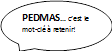 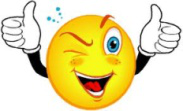 LA PROPRIÉTÉ DES OPÉRATIONSLA PROPRIÉTÉ DES OPÉRATIONSASSOCIATIVITÉ = ASSOCIATION = REGROUPEMENTElle permet de regrouper différentes façons les nombres d’une équation tout en conservant le même résultat. (addition et multiplication)Associativité de l'addition:  (10 + 20) + 30 = 10 + (20 + 30) 30 + 30 = 10 + 50  60 = 60Associativité de la multiplication:  (10 + 20) + 30 = 10 + (20 + 30) 30 + 30 = 10 + 50  60 = 60 COMMUTATIVITÉ – COMMUTERCHANGER DE PLACELa commutativité est la propriété d'une opération qui permet de modifier l'ordre des termes sans changer le résultat.  Cette propriété s'applique à l'addition et à la multiplication.Commutativité de l'addition:  2 + 3 = 5    - 3 + 2  = 5 commutativité de la multiplication:  2 X 3 = 6  - 3 X 2 =6DISTRIBUTIVITÉ – DISTRIBUER  PARTAGERLa distributivité est la propriété d'une opération qui permet de distribuer une opération sur les autres termes du calcul. Cette propriété s'applique à la multiplication. Ainsi, il est possible de distribuer une multiplication sur une addition ou une soustraction par exemple.   Distributivité sur l’addition2 x (10 + 5) = (2 x 10) + (2 x 5) 2 x 15 = 20 + 10 30 = 30  Distributivité sur la soustraction2 x (10 - 5) = (2 x 10) - (2 x 5)  2 x 5 = 20 - 10  10 = 10LA MOYENNELA MOYENNELa moyenne représente le milieu d’un ensemble de données. Pour la trouver, tu dois additionner ensemble toutes les données et les diviser par le nombre de distribution.Exemple Voici les résultats de Julien à ces 4 derniers examens de mathématiques.  1 examen : 75%            2 examen : 78% 3 examen : 60%           4 examen : 70% Quelle est sa moyenne?J’additionne les données : 75 + 60 + 78 + 70 = 283 – 4=70,75                                 Sa moyenne sera de 70,75% ou 71%L’AIRE ET LE PÉRIMÈTREL’AIRE ET LE PÉRIMÈTRELE PÉRIMÈTRE = CONTOURLe périmètre d’un polygone (carré, rectangle, losange, ect) est une mesure exprimant la longueur du contour du polygone. Comment le trouver? Tu dois additionner la mesure de tous les côtés.  Exemple : Le fermier veut clôturer son entrée. Voici les dimensions :                         10 m       20 mL’AIRE = SURFACEL’aire d’un polygone est la mesure qui exprimer la grandeur de sa surface. L’aire s’exprime avec des unités de mesure au  carré. Pour trouver l’aire d’un carré, tu fais la formule suivante : C X C -  6X6 = 36 m2                  6mPour trouver l’aire d’un rectangle, tu dois multiplier la formule suivante : L X l                 6m     12 mPour trouver l’aire du triangle tu dois utiliser la formule suivante :B X H28m                        6 X 8 =  48 = 24 m2                           2       2        6 mLors des résolutions de problèmes où on cherche l’aire ou le périmètre, n’oublie pas de…t’assurer que toutes les mesures sont convertiestrouver les données manquantesde bien mettre  l’unité carrée (ton exposant)Lors des résolutions de problèmes où on cherche l’aire ou le périmètre, n’oublie pas de…t’assurer que toutes les mesures sont convertiestrouver les données manquantesde bien mettre  l’unité carrée (ton exposant)LE PLAN CARTÉSIENLE PLAN CARTÉSIENTu dois lire l’axe des x en premier et ensuite l’axe des y. Tu obtiens un couple de nombres que nous appelons des coordonnées. Tu dois les séparer par une virgule et les mettre entre parenthèses.  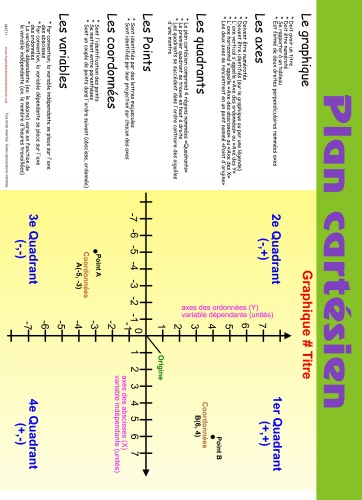 Point d’origine = ( 0, 0 ) Axe vertical = l’axe des ordonnées                                                                      Axe horizontal = l’axe des abscisses Tu dois lire l’axe des x en premier et ensuite l’axe des y. Tu obtiens un couple de nombres que nous appelons des coordonnées. Tu dois les séparer par une virgule et les mettre entre parenthèses.  Point d’origine = ( 0, 0 ) Axe vertical = l’axe des ordonnées                                                                      Axe horizontal = l’axe des abscisses LA NOTION DU TEMPSLA NOTION DU TEMPS1 an = 365 jours =                  12 mois  =    52 semaines           1 semaine = 7 jours  1 journée = 24 heures              1 heure = 60 minute                  1 minutes = 60 sec.  1 siècle = 100 ans                  1 décennie = 10 ans                   1 millénaire = 1000 ans  Hebdomadaire = par semaine       mensuel = par mois  Bi-annuel = 2 fois par année                                       bi-mensuel = 2 fois par mois1 an = 365 jours =                  12 mois  =    52 semaines           1 semaine = 7 jours  1 journée = 24 heures              1 heure = 60 minute                  1 minutes = 60 sec.  1 siècle = 100 ans                  1 décennie = 10 ans                   1 millénaire = 1000 ans  Hebdomadaire = par semaine       mensuel = par mois  Bi-annuel = 2 fois par année                                       bi-mensuel = 2 fois par moisCONVERSION DES UNITÉS DE TEMPSCONVERSION DES UNITÉS DE TEMPSLes unités de mesure du temps ne fonctionnent pas de 10 en 10. On ne peut donc pas utiliser de tableau de conversion. Il faut effectuer des calculs.De minutes à secondes                                                                                                      1 minute = 60 secondes → 2 minutes = 2 x 60 = 120 secondes                                                                                                                                                         3 minutes = 3 x 60 = 180 secondesConvertir en  minutes                                                                                                        157 secondes = 120 + 37 = 2 minutes et 37 secondes                                                                                                                                                                                                       1 heure = 60 minutes → 2 heures = 2 x 60 = 120 minutes                                                                                                                                                                                                                 3 heures = 3 x 60 = 180 minutes                                                                                                                                                                                                                4 heures = 4 x 60 = 240 minutesLes unités de mesure du temps ne fonctionnent pas de 10 en 10. On ne peut donc pas utiliser de tableau de conversion. Il faut effectuer des calculs.De minutes à secondes                                                                                                      1 minute = 60 secondes → 2 minutes = 2 x 60 = 120 secondes                                                                                                                                                         3 minutes = 3 x 60 = 180 secondesConvertir en  minutes                                                                                                        157 secondes = 120 + 37 = 2 minutes et 37 secondes                                                                                                                                                                                                       1 heure = 60 minutes → 2 heures = 2 x 60 = 120 minutes                                                                                                                                                                                                                 3 heures = 3 x 60 = 180 minutes                                                                                                                                                                                                                4 heures = 4 x 60 = 240 minutesCalculer les duréesCalculer les duréesOn peut soit calculer une durée totale en additionnant deux durées différentes, soit calculer la durée d’une période en faisant la différence entre l’heure de fin et l’heure de début.On peut soit calculer une durée totale en additionnant deux durées différentes, soit calculer la durée d’une période en faisant la différence entre l’heure de fin et l’heure de début. - additionner deux durées : 14h25 + 8h57 1 4 heures 2 5 minutes + 8 heures 5 7 minutes22 heures 82 minutes82 minutes = tu sais que dans 82 minutes, il y a une heure (82-60) il te reste donc 22 minutes. Tu dois ajouter ton heure au 22h et tu obtiendras 23 heures 22 minutesOn peut soit calculer une durée totale en additionnant deux durées différentes, soit calculer la durée d’une période en faisant la différence entre l’heure de fin et l’heure de début.On peut soit calculer une durée totale en additionnant deux durées différentes, soit calculer la durée d’une période en faisant la différence entre l’heure de fin et l’heure de début. - additionner deux durées : 14h25 + 8h57 1 4 heures 2 5 minutes + 8 heures 5 7 minutes22 heures 82 minutes82 minutes = tu sais que dans 82 minutes, il y a une heure (82-60) il te reste donc 22 minutes. Tu dois ajouter ton heure au 22h et tu obtiendras 23 heures 22 minutesCALCULER DES ÉCARTS ENTRE 2 DURÉESCALCULER DES ÉCARTS ENTRE 2 DURÉESCalculer un écart entre deux durées   14h25 – 8h57              1 4   heures   2  5  minutes                  8  heures    5  7  minutes 5 heures     2 8 minutes  Entre 8h57 et 14h25, il s’est écoulé 5 heures et 28 minutes.Calculer un écart entre deux durées   14h25 – 8h57              1 4   heures   2  5  minutes                  8  heures    5  7  minutes 5 heures     2 8 minutes  Entre 8h57 et 14h25, il s’est écoulé 5 heures et 28 minutes.VOLUMEVOLUMELe volume est l’espace occupé par un solide à trois dimensions.Exemple : lorsque je calcule le volume de ce cube, je trouve le nombre de cubes de 1 cm de côté que je peux y placer.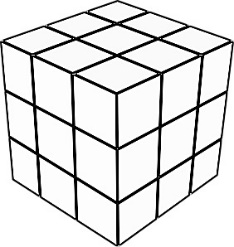 Unités de mesure du volume : 1 cm3  (1 cm cube) = 1 cube de 1 cm de côté   Centimètre cube : cm3Décimètre cube : dm3Mètre cube : m3Formule : longueur x largeur x hauteur3 x 3 x 3 = 27 UNITÉS CUBE Le volume est l’espace occupé par un solide à trois dimensions.Exemple : lorsque je calcule le volume de ce cube, je trouve le nombre de cubes de 1 cm de côté que je peux y placer.Unités de mesure du volume : 1 cm3  (1 cm cube) = 1 cube de 1 cm de côté   Centimètre cube : cm3Décimètre cube : dm3Mètre cube : m3Formule : longueur x largeur x hauteur3 x 3 x 3 = 27 UNITÉS CUBE LA TEMPÉRATURELA TEMPÉRATURELa température se mesure en degrés Celsius à l’aide d’un thermomètre.L’eau gèle à 00C.L’eau bouille à 1000C.Les températures sous zéro sont des nombres entiers négatifs.La température se mesure en degrés Celsius à l’aide d’un thermomètre.L’eau gèle à 00C.L’eau bouille à 1000C.Les températures sous zéro sont des nombres entiers négatifs.LES SOLIDESLES SOLIDESPolyèdreSolide (en 3 dimensions) limité par des faces planes qui sont des polygones.Corps rondSolides qui ont au moins une face courbe (cône, cylindre, sphère)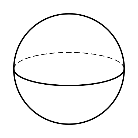 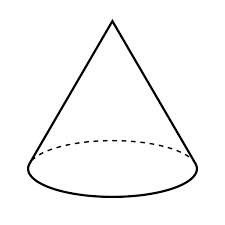 Convexe / non convexe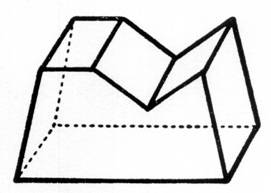 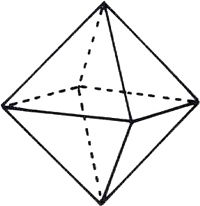 Convexe          Non convexeCubeSolide ayant six faces carrées.Prisme Solide qui a pour bases deux polygones congrus et parallèles.On nomme les prismes en fonction de leur base (exemple : prisme à base rectangulaire, prisme à base triangulaire)PyramideSolide qui possède une base qui est un polygone.Ses autres faces sont des triangles.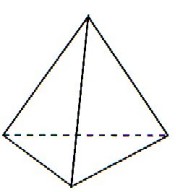 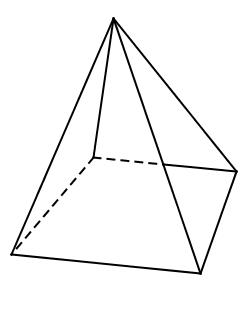 Boule : solide limité par une sphère(la boule est pleine et la sphère est vide)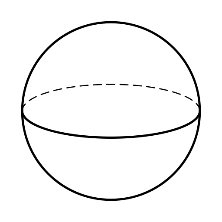 Cylindre- Corps rond- Ses 2 bases sont des disques- Sa face latérale est un rectangleCône- Corps rond- Sa base est un disque- Sa face latérale est courbeArête Formée par la rencontre de deux faces d’un solide.Face :Surface plane ou courbe délimitée par des arêtes.(j’ai 6 faces)BasePrisme  ou cylindre : les deux faces parallèlesPyramide ou cône : la face opposée à l’apex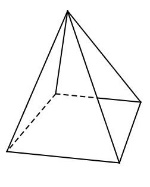 Développement d’un solide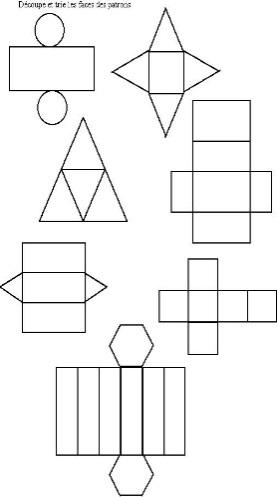 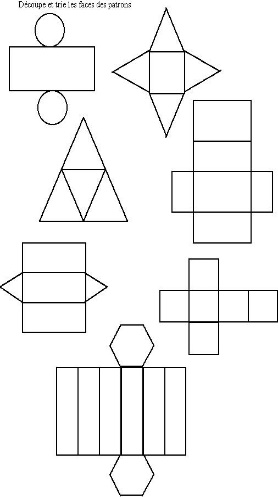 Relation d’EulerPermet de calculer le nombre de sommets (S), d’arêtes (A) et de faces (F) dans un polyèdre convexe.S + F – 2 = ATranslationTransformation géométrique qui associe une figure image à une figure initiale. La translation correspond à un glissement.Flèche de translationLa flèche de translation donne la direction, le sens et la longueur du déplacement de la figure.La figure ci-contre, indique que la translation est de deux vers le bas et 4 vers la droite.. Effectue la translation décrite par la flèche T :Dallage Recouvre complètement une surface.Sans trous ni superpositions.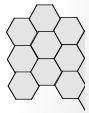 